COLEGIO PARTICULAR LEONARDO DA VINCI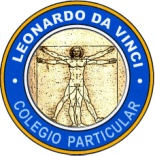 DEPARTAMENTO DE CIENCIASCIENCIAS NATURALES OCTAVO BÁSICOPROFESOR CLAUDIO ITURRIETANOMBRE DEL ESTUDIANTE: ____________________________________INDICACIONES GENERALESMETODOLOGÍA: A continuación te irás encontrando con contenido que es parte de tu texto de estudio. Luego de cada imagen, te encontrarás con preguntas relacionadas que debes responder.TIEMPO DE TRABAJO ESTIMADO: 2,5 horas. Organízate para distribuir bien tú tiempo de trabajo junto a las otras asignaturas.FECHA DE ENTREGA: jueves 26 de marzo, a cualquier hora del día.COMO REALIZAR LA ENTREGA DE TU TAREA: Envía la tarea en un archivo de Word al mail personal del profesor claudiopuc@gmail.com En el Word indica tu nombre. Además, el archivo de tu trabajo debe indicar tu nombre y curso, por ejemplo: SEPTIMO BASICO CLAUDIO ITURRIETA.docxCALIFICACIÓN: Cada pregunta tiene cierto puntaje. En total, esta guía tiene 30 puntos y corresponde a la primera parte de una nota acumulativa.ACTITUD: Intenta responder por ti mismo y de la forma más completa posible, desarrollando tus ideas y tomando conceptos de los textos para fortalecer conceptualmente tus respuestas. ¡Tú puedes!OBJETIVO GENERAL: Conocer de manera general el proceso endosimbiótico, diferenciando a las células procariontes de las eucariontes, e identificando propiedades distintivas entre las células animal y vegetal.ACTIVIDAD 1.Observa el siguiente video: https://youtu.be/bxz2jZ6s0wU1. Explica cómo se formaron las células Eucariotas a partir de las células Procariotas mediante relaciones simbióticas (2 puntos)ACTIVIDAD 2. CÉLULAS PROCARIOTASVisita y explora el siguiente link multimedia: http://objetos.unam.mx/biologia/celulaProcariota/index.html1. Construye una lista de las estructuras que posee una célula procariota resumiendo la función de cada una en no más de una línea. (10 puntos)ACTIVIDAD 3. CÉLULAS EUCARIOTASVisita y explora el siguiente link multimedia: http://objetos.unam.mx/biologia/celulaEucariota/index.html1. Construye una lista de las estructuras que posee una célula procariota animal resumiendo la función de cada una en no más de una línea. (10 puntos)2. ¿Qué organelos de las células eucariotas están presentes en las células vegetales y ausentes en las células animales? Construye también una lista resumiendo las funciones de dichas estructuras. (4 puntos)ACTIVIDAD 4. SÍNTESIS Y METACGONICIÓN1 Construye una lista de tus 6 ideas favoritas que has aprendido hasta el momento.2. ¿Qué dificultades o problemas he tenido al momento de resolver las preguntas de las actividades? Menciona dos como mínimo.3. ¿Cómo puedo resolver estas problemáticas al momento de abordar las actividades de los siguientes temas? 4. ¿Cuáles son tus mejores habilidades que notaste al momento de responder estas preguntas? Menciona dos como mínimo.